Tisková zpráva – POZVÁNKA Titulek: 		ŠEDIVÁČKŮV LONG 2024 – závod psích spřeženíDatum a čas vydání: 	17. 1. ledna 2024, 14,30 hod.Orlické hory se znovu stanou arénou pro neobyčejný závod psích spřežení nazvaný ŠEDIVÁČKŮV LONG, který přivádí do regionu atmosféru "severské divočiny". Díky výjimečnému přírodnímu daru v podobě sněhové nadílky jsme připraveni přivítat všechny závodníky, fanoušky a novináře, kteří se zúčastní tohoto zimního dobrodružství. ŠEDIVÁČKŮV LONG se bude konat od 23. ledna do 27. ledna 2024. Závod nabídne divákům a účastníkům pět vzrušujících etap, proplétající se malebnými hřebeny Orlických hor.Slavnostní zahájení pro veřejnost proběhne v úterý 23. ledna v 17.00 hod. v Deštném v Orlických horách. Věříme, že tato událost poskytne všem neopakovatelný zážitek. Aktuální info a podrobný program na: http://czechlongtrail.com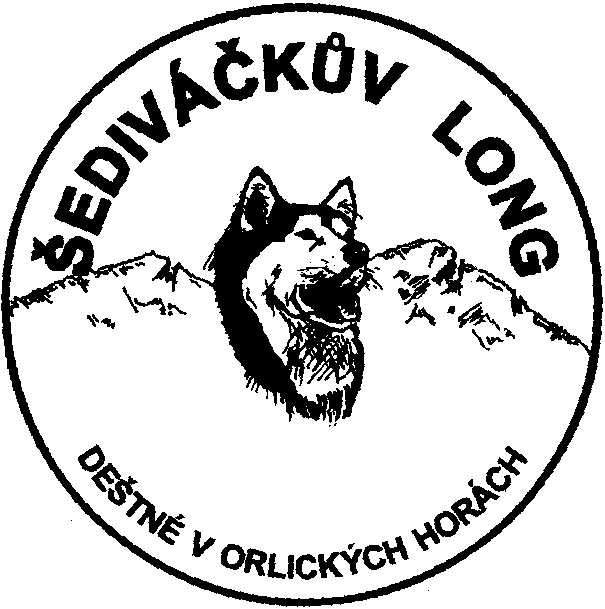 Za celý pořadatelský týmŘeditel závodu Pavel KučeraZávod se koná pod záštitou Královehradeckého kraje.